Association pour le Développement Durable du Bassin d’Arcachon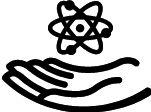 Siège social :  20 Avenue Pasteur  33260  de Buch de Buch, le 15 mars 2015Cher(es) Ami(es),Nous vous informons que l’Assemblée Générale de notre Association A2DBA aura lieu Le samedi 11 avril 2015 de 10h à 13hMaison des associations, impasse des glycines à Au cours de cette Assemblée Générale seront examinés le rapport moral et le rapport financier pour l’année 2014 ainsi que le programme d’activités pour l’année en cours. Nous comptons sur votre soutien et sur votre présence ce jour-là.Merci d’en parler autour de vous.A l’issue de l’assemblée, nous partagerons un moment convivial autour du « pot de l’amitié »Recevez Cher(es) Ami(es), nos sincères salutations, à très bientôt !		Le Président, 		Gérard RUIZ ………………………………………………………………………………………………………………………………Candidature au CAJe soussigné (e)…………………………………………demeurant…………………………………………………………………………..Souhaite me porter candidat au Conseil d’AdministrationSignature………………………………………………………………………………………………………………………………PouvoirJe soussigné (e)……………………………………………………………………………………………………………………………………………..Demeurant …………………………………………………………………………………………………………………………………………………..Donne pouvoir à …………………………………………………………………………………………………………………………………………..Pour me représenter à l’assemblée générale ordinaire annuelle d’A2DBA convoquée pour le 11 avril 2015